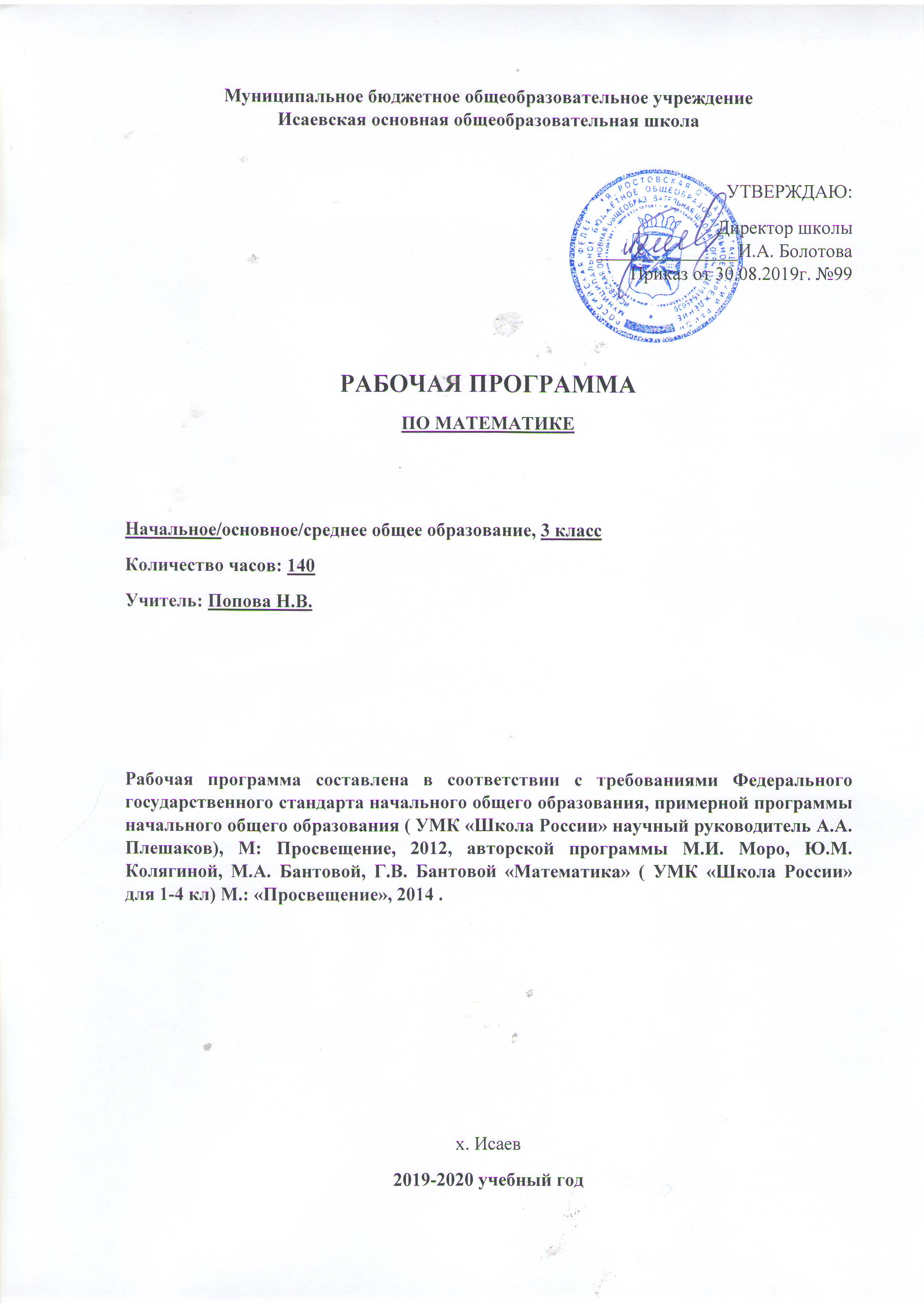 Аннотация к рабочей программе по математике   3 классНормативно-правовые документы1.Федеральный закон от 29.12.2012 г. № 273-ФЗ «Об образовании в Российской Федерации» (редакция от 23.07.2013).2.Приказ Министерства образования и науки Российской Федерации от 17.12.2010 г. № 1897 (Зарегистрирован Минюстом России 01.02.2011 г. № 19644) «Об утверждении федерального государственного образовательного стандарта основного общего образования»3.Федеральный базисный учебный план для общеобразовательных учреждений РФ (Приказ МО РФ ОТ 09.03.2004 № 1312)4.Приказ Министерства просвещения РФ от 8 мая 2019 г. N 233 “О внесении изменений в федеральный перечень учебников, рекомендуемых к использованию при реализации имеющих государственную аккредитацию образовательных программ начального общего, основного общего, среднего общего образования, утвержденный приказом Министерства просвещения Российской Федерации от 28 декабря 2018 г. N 345”5. Приказ Министерства образования и науки Российской Федерации от 07.07.2005 г. № 03-126 «О примерных программах по учебным предметам федерального базисного учебного плана»6.Постановление Главного государственного санитарного врача Российской Федерации от 29.12.2010 № 02-600 (Зарегистрирован Минюстом России 03.03.2011 № 23290) «Об утверждении СанПиН 2.4.2.2821-10 «Санитарно-эпидемиологические требования к условиям и организации обучения в образовательных учреждениях»7. Примерная программа по начальному общему образованию по учебному предмету «математика»8.Авторская программа: М.И. Моро, С. И. Волкова. С. В. Степанова «математика»:( УМК «Школа России» для 1-4 классов. М.: «Просвещение», 2014 . 9. Основная образовательная программа начального общего образования МБОУ Исаевской ООШ на 2019-2020 учебный год.10. Учебный план МБОУ Исаевской ООШ на 2019-2020 учебный год             Цель изучения учебного предметаразвитие образного и логического мышления, воображения; формирование предметных умений и навыков, необходимых для успешного решения учебных и практических задач, продолжения образования;освоение основ математических знаний, формирование первоначальных представлений о математике;воспитание интереса к математике, стремления использовать математические знания в повседневной жизни.Задачи:формирование понятий о натуральном числе и арифметических действиях: с какого числа начинается натуральный ряд, как образуется каждое следующее число в этом ряду, устанавливаются соотношения между любым числом ряда и всеми предшествующими или последующими числами, выявляется возможность продолжения этого ряда, учащиеся знакомятся с различными способами сравнения чисел;освоение названий действий, их компонентов и результатов, терминами равенство, неравенство, выражение, значение выражения;освоение математической символики: знаки действий (плюс, минус); знаки отношений (больше, меньше, равно);овладение переместительным и сочетательным свойством сложения;ознакомление со связью между сложением и вычитанием, умножения и деления;формирование табличного сложения и вычитания, внетабличного сложения и вычитания, умножение однозначных чисел и соответствующие случаи деления, внетабличного умножения и деления;овладение разными способами умножения или деления суммы на число;овладение записью сложения и вычитания столбиком;овладение письменными приемами умножения и деления на однозначное число;овладение алгоритмом сложения, вычитания, умножения или деления;овладение правилом о порядке выполнения арифметических действий;формирование умение решать простых и составных текстовых задач;формирование представлений о величинах (длине, массе, площади, времени и др.)формирование  представлений  о  геометрических  фигурах:  точка,  линии  (кривая,  прямая),  отрезок,  ломаная,  многоугольникиразличных видов и их элементы (углы, вершины, стороны), круг, окружность и их элементы (центр, радиус).Формы контроля.Количество  контрольных работ – 7Количество проектов - 2Планируемые результаты учебного предметаЛичностные, метапредметные и предметные результатыосвоения учебного предмета.Личностные результатыУ учащегося будут сформированы: навыки в проведении самоконтроля и самооценки результатов своей учебной деятельности;основы мотивации учебной деятельности и личностного смысла изучения математики, интерес, переходящий в потребность к расширению знаний, к применению поисковых и творческих подходов к выполнению заданий и пр., предложенных в учебнике или учителем;положительное отношение к урокам математики, к учебе, к школе;понимание значения математических знаний в собственной жизни;понимание значения математики в жизни и деятельности человека;восприятие критериев оценки учебной деятельности и понимание оценок учителя успешности учебной деятельности;умение самостоятельно выполнять определенные учителем виды работ (деятельности), понимая личную ответственность за результат;знать и применять правила общения, осваивать навыки сотрудничества в учебной деятельности;начальные представления об основах гражданской идентичности (через систему определенных заданий и упражнений);уважение и принятие семейных ценностей, понимания необходимости бережного отношения к природе, к своему здоровью и здоровью других людей.Учащийся получит возможность для формирования:начальные представления об универсальности математических способов познания окружающего мира;осознание значения математических знаний в жизни человека, при изучении других школьных дисциплин;осознанное проведение самоконтроля и адекватной самооценки результатов своей учебной деятельности;интерес к изучению учебного предмета математика: количественных и пространственных отношений, зависимостей междуобъектами, процессами и явлениями окружающего мира и способами их описания на языке математики, к освоению математических способов решения познавательных задач.Метапредметные результатыРегулятивныеУчащийся научится:понимать, принимать и сохранять различные учебные задачи; осуществлять поиск средств для достижения учебной задачи;находить способ решения учебной задачи и выполнять учебные действия в устной и письменной форме, использовать математические термины, символы и знаки;планировать свои действия в соответствии с поставленной учебной задачей для ее решения;проводить пошаговый контроль под руководством учителя, а в некоторых случаях – самостоятельно;выполнять самоконтроль и самооценку результатов своей учебной деятельности на уроке и по результатам изучения отдельных тем;Учащийся получит возможность научиться:самостоятельно планировать и контролировать учебные действия в соответствии с поставленной целью; находить способ решения учебной задачи;адекватно проводить самооценку результатов своей учебной деятельности, понимать причины неуспеха на том или ином этапе;самостоятельно делать несложные выводы о математических объектах и их свойствах;контролировать свои действия и соотносить их с поставленными целями и действиями других участников, работающих в паре, в группе.ПознавательныеУчащийся научится:устанавливать математические отношения между объектами, взаимосвязи в явлениях и процессах  и представлять информацию в знаково-символической и графической форме, строить модели, отражающие различные отношения между объектами;проводить сравнение по одному или нескольким признакам и на этой основе делать выводы;устанавливать закономерность следования объектов (чисел, числовых выражений, равенств, геометрических фигур и др.) и определять недостающие в ней элементы;выполнять классификацию по нескольким предложенным или самостоятельно найденным основаниям;делать выводы по аналогии и проверять эти выводы;проводить несложные обобщения и использовать математические знания в расширенной области применения;понимать базовые межпредметные предметные понятия: число, величина, геометрическая фигура;фиксировать  математические отношения между объектами и группами объектов в знаково-символической форме (на моделях);стремление полнее использовать свои творческие возможности;общее умение смыслового чтения текстов математического содержания в соответствии с поставленными целями и задачами;самостоятельно осуществлять расширенный поиск  необходимой информации в учебнике, в справочнике и в других источниках;осуществлять расширенный поиск информации и представлять информацию в предложенной форме.Учащийся получит возможность научиться:умениям самостоятельно находить необходимую информацию и использовать знаково-символические средства для ее представления, для построения моделей изучаемых объектов и процессов;осуществлять поиск и выделять необходимую информацию для выполнения учебных и поисково-творческих заданий.КоммуникативныеУчащийся научится:строить речевое высказывание в устной форме, использовать математическую терминологию; понимать различные позиции в подходе к решению учебной задачи, задавать вопросы для их уточнения, четко и аргументировано высказывать свои оценки и предложения;принимать активное участие в работе в паре и в группе, использовать умения вести диалог, речевые коммуникативные средства;принимать участие в обсуждении математических фактов, в обсуждении стратегии успешной математической игры, высказывать свою позицию;знать и применять правила общения, осваивать навыки сотрудничества в учебной деятельности;контролировать свои действия при работе в группе и осознавать важность своевременного и качественного выполнения взятого на себя обязательства для общего дела.Учащийся получит возможность научиться:умение  использовать речевые средства и средства информационных и коммуникационных технологий при работе в паре, в группе в ходе решения учебно-познавательных задач, во время участия в проектной деятельности;согласовывать свою позицию с позицией участников по работе в группе, в паре, признавать возможность существования различных точек зрения, корректно отстаивать свою позицию; контролировать свои действия и соотносить их с поставленными целями и действиями других участников, работающих в паре, в группе;готовность конструктивно разрешать конфликты посредством учета интересов сторон и сотрудничества.      Общие учебные умения и навыки:Организация учебного труда.  Правильно выполнять советы учителя по подготовке рабочего места для занятий в школе и дома; правильно пользоваться учебными принадлежностями; привыкать соблюдать правильную осанку во время работы; понимать учебную задачу; определять последовательность действий при выполнении задания; учиться работать в заданном темпе; проверять работу по образцу, по результатам; учиться правильно оценивать своё отношение к учебной работе.Помогать учителю в проведении учебных занятий. Учиться работать вместе с товарищем.Работа с книгой и другими источниками информации.Ориентироваться в учебнике, пользоваться заданиями и вопросами, образцами, данными в учебниках.Культура устной и письменной речи.Отвечать на вопросы, пересказывать условие и ход решения задачи.Мыслительные умения.Разделять целое на элементы, учиться видеть компоненты в целостном изображении, в предмете. Начать выделение существенных и несущественных признаков предметов, несложных явлений. Учиться разделять условия задачи на известное и неизвестное. Поэлементный эмпирический анализ завершать (сопровождать) эмоциональной и простейшей логической оценкой.Выделять предмет мысли, отвечая на вопросы: «О ком (о чём) говорится? Что говорится об этом?». Выделять основное в несложном практическом задании.Сопоставлять на однотипном материале два предмета, картинки по количеству, форме, величине, цвету, назначению. Сопоставлять числа, геометрические фигуры. Различать существенные и несущественные признаки предметов, явлений и на этой основе конкретных признаков в одном направлении с помощью введения третьего, контрастного объекта. Определять последовательность сравнения, понимать его целенаправленность. Завершать эмоциональной и простейшей и логической оценкой.На основе умений анализа, выделения главного, сравнения формировать умении элементарного эмпирического обобщения. Отвечать на вопросы по данной теме. Сравнивая и классифицируя знакомые однотипные предметы, учебные принадлежности, изображения, подводить их под общее родовое понятие. Выделять существенные признаки знакомых предметов, явлений. Ознакомиться с локальными определениями простейших учебных понятий в дидактических играх.Отвечать на вопросы типа: «Почему ты так думаешь?», «Что об этом рассказывается дальше?» и др. - в различных учебных ситуациях. Накапливать опыт прямого (индуктивного и дедуктивного) доказательства, используя средства наглядности.Учиться видеть противоречия при проведении несложных опытов, анализе наглядной информации. Высказывать простое предложение о возможном решении, намечать план действия под руководством учителя, проверять результат по образцам, осуществлять локальный перенос знании.Предметные результатыЧисла и величиныУчащийся научится:образовывать, называть, читать, записывать числа от 0 до 1 000;сравнивать трехзначные числа и записывать результат сравнения упорядочивать  заданные числа заменять трехзначное число суммой разрядных слагаемых уметь заменять мелкие единицы счета крупными и наоборот;устанавливать закономерность – правило, по которому составлена числовая последовательность (увеличение/уменьшение числа на несколько единиц, увеличение/уменьшение числа в несколько раз); продолжать ее или восстанавливать пропущенные в ней числа;группировать числа по заданному или самостоятельно установленному одному или нескольким признакам;читать, записывать и сравнивать значения величины площади, используя изученные единицы измерения этой величины (квадратный сантиметр, квадратный дециметр, квадратный метр), и соотношения между ними: 1 дм2 = 100 см2,  1 м2 = 100 дм2; переводить одни единицы площади в другие;читать, записывать и сравнивать значения величины массы, используя изученные единицы измерения этой величины (килограмм, грамм) и соотношение между ними: 1 кг = 1 000 г; переводить мелкие единицы массы в более крупные, сравнивать и  упорядочивать объекты по массе.Учащийся получит возможность научиться:классифицировать числа по нескольким основаниям  (в более сложных случаях) и объяснять свои действия; самостоятельно выбирать единицу для измерения таких величин как площадь, масса в конкретных условиях  и объяснять свой выбор.Арифметические действияУчащийся научится:выполнять табличное умножение и деление чисел; выполнять умножение на 1 и на 0, выполнять деление вида: а : а,  0 : а;выполнять внетабличное умножение и деление, в том числе деление с остатком; выполнять проверку арифметических действий умножение и деление;выполнять письменно действия сложение, вычитание, умножение и деление на однозначное число в пределах 1 000;вычислять значение числового выражения, содержащего 2 – 3 действия (со скобками и без скобок).Учащийся получит возможность научиться:использовать свойства арифметических действий для удобства вычислений;вычислять значение буквенного выражения при заданных значениях входящих в него букв;решать уравнения на основе связи между компонентами и результатами умножения и деления.Работа с текстовыми задачамиУчащийся научится:анализировать задачу, выполнять краткую запись задачи в различных видах: в таблице, на схематическом рисунке, на схематическом чертеже;составлять план решения задачи в 2 – 3 действия, объяснять его и следовать ему при записи решения задачи;преобразовывать задачу в новую, изменяя ее условие или вопрос;составлять задачу по краткой записи, по схеме, по ее решению;решать  задачи, рассматривающие взаимосвязи: цена, количество, стоимость; расход материала на 1 предмет, количество предметов, общий расход материала на все указанные  предметы и др.; задачи на увеличение/уменьшение числа в несколько раз.Учащийся получит возможность научиться:сравнивать задачи по сходству  и различию отношений между объектами, рассматриваемых в задачах;дополнять задачу с недостающими данными возможными числами;находить разные способы решения одной и той же задачи, сравнивать их и выбирать наиболее рациональный;решать задачи на нахождение доли числа и числа по его доле;решать задачи практического содержания, в том числе задачи-расчеты Пространственные отношения. Геометрические фигурыУчащийся научится:обозначать геометрические фигуры буквами;различать круг и окружность;чертить окружность заданного радиуса с использованием циркуля;Учащийся получит возможность научиться:различать треугольники по соотношению длин сторон; по видам углов;изображать геометрические фигуры (отрезок, прямоугольник) в заданном масштабе;читать план участка (комнаты, сада и др.).Геометрические величиныУчащийся научится:измерять длину отрезка;вычислять  площадь прямоугольника (квадрата) по заданным длинам его сторон;выражать площадь объектов в разных единицах площади (квадратный сантиметр, квадратный дециметр. квадратный метр), используя соотношения между ними;Учащийся получит возможность научиться:выбирать наиболее подходящие единицы площади для конкретной ситуации;вычислять площадь прямоугольного треугольника, достраивая его до прямоугольника.вычислять площадь прямоугольного треугольника, достраивая его до прямоугольника.Работа с информациейУчащийся научится:анализировать готовые таблицы, использовать их  для выполнения заданных действий, для построения вывода;устанавливать правило, по которому составлена таблица, заполнять таблицу по установленному правилу недостающими элементами;самостоятельно оформлять в таблице зависимости между пропорциональными величинами;выстраивать цепочку логических рассуждений, делать выводы.Учащийся получит возможность научиться:читать несложные готовые таблицы;понимать высказывания, содержащие логические связки («… и …», «если …, то …», «каждый», «все» и др.), определять «верно» или «неверно» приведенное высказывание о числах, результатах действиях, геометрических фигурахТребования к уровню учащихся     К концу обучения в третьем классе ученик научится  называть:- последовательность чисел до 1000; - число, большее или меньшее данного числа в несколько раз;- единицы длины, площади, массы;- названия компонентов и результатов умножения и деления;- виды треугольников;- правила порядка выполнения действий в выражениях в 2-3 действия (со скобками и без них);- таблицу умножения однозначных чисел и соответствующие случаи деления;- понятие «доля»;- определения понятий «окружность», «центр окружности», «радиус окружности», «диаметр окружности»;- чётные и нечётные числа;- определение квадратного дециметра;- определение квадратного метра;- правило умножения числа на 1;- правило умножения числа на 0;- правило деления нуля на число;сравнивать:- числа в пределах 1000;- числа в кратном отношении (во сколько раз одно число больше или меньше другого);- длины отрезков;- площади фигур; различать:- отношения «больше в» и «больше на», «меньше в» и «меньше на»;- компоненты арифметических действий;- числовое выражение и его значение;читать:- числа в пределах 1000, записанные цифрами; воспроизводить:- результаты табличных случаев умножения однозначных чисел и соответствующих случаев деления;- соотношения между единицами длины: 1 м = 100 см, 1 м = 10 дм;- соотношения между единицами массы: 1 кг = 1000 г;- соотношения между единицами времени: 1 год = 12 месяцев; 1 сутки = 24 часа;  приводить примеры:- двузначных, трёхзначных чисел;- числовых выражений; моделировать:- десятичный состав трёхзначного числа;- алгоритмы сложения и вычитания, умножения и деления трёхзначных чисел;- ситуацию, представленную в тексте арифметической задачи, в виде схемы, рисунка; упорядочивать:- числа в пределах 1000 в порядке увеличения или уменьшения; анализировать:- текст учебной задачи с целью поиска алгоритма ее решения;- готовые решения задач с целью выбора верного решения, рационального способа решения;классифицировать:- треугольники (разносторонний, равнобедренный, равносторонний); числа в пределах 1000 (однозначные, двузначные, трёхзначные);конструировать:- тексты несложных арифметических задач;- алгоритм решения составной арифметической задачи; контролировать:- свою деятельность (находить и исправлять ошибки); оценивать:- готовое решение учебной задачи (верно, неверно); - решать учебные и практические задачи:    - записывать цифрами трёхзначные числа;- решать составные арифметические задачи в два-три действия в различных  комбинациях;- вычислять сумму и разность, произведение и частное чисел в пределах 1000, используя устные и письменные приемы вычислений;- вычислять значения простых и составных числовых выражений;- вычислять периметр, площадь прямоугольника (квадрата);- выбирать из таблицы необходимую информацию для решения учебной задачи.К концу обучения в третьем классе ученик получит возможность научиться:- выполнять проверку вычислений;- вычислять значения числовых выражений, содержащих 2-3 действия (со скобками и без них);- решать задачи в 1-3 действия;- находить периметр многоугольника, в том числе прямоугольника (квадрата); читать, записывать, сравнивать числа в пределах 1000; - выполнять устно четыре арифметических действия в пределах 100;- выполнять письменно сложение, вычитание двузначных и трехзначных чисел в  пределах 1000;- классифицировать треугольники;- умножать и делить разными способами;- выполнять письменное умножение и деление с трехзначными числами;- сравнивать выражения;- решать уравнения;- строить геометрические фигуры;- выполнять внетабличное деление с остатком;- использовать алгоритм деления с остатком;- выполнять проверку деления с остатком;- находить значения выражений с переменной;- писать римские цифры, сравнивать их;- записывать трехзначные числа в виде суммы разрядных слагаемых, сравнивать числа;- сравнивать доли;- строить окружности;- составлять равенства и неравенства.Место курса в учебном плане.Согласно учебному плану МБОУ Исаевская ООШ на 2019 -2020 учебный год программа рассчитана на 132 часа в расчете 4 часа в неделю.       Часть уроков выпадает на праздничные дни (24.02, 9.03, 4.05, 5.05, 11.05.2020 г.). Темы, предусмотренные на праздничные даты, будут проведены за счет уплотнения учебного материала.Содержание учебного предметаЧисла и величиныСчёт предметов. Образование, название и запись чисел от 0 до 1 000 000. Десятичные единицы счёта. Разряды и классы. Представление многозначных чисел в виде суммы разрядных слагаемых. Сравнение и упорядочение чисел, знаки сравнения.Измерение величин. Единицы измерения величин: массы (грамм, килограмм, центнер, тонна); вместимости (литр), времени (секунда, минута, час, сутки, неделя, месяц, год, век). Соотношения между единицами измерения однородных величин. Сравнение и упорядочение однородных величин. Доля величины (половина, треть, четверть, десятая, сотая, тысячная). Арифметические действияСложение, вычитание, умножение и деление. Знаки действий. Названия компонентов и результатов арифметических действий. Таблица сложения. Таблица умножения. Взаимосвязь арифметических действий (сложения и вычитания, сложения и умножения, умножения и деления). Нахождение неизвестного компонента арифметического действия. Деление с остатком. Свойства сложения, вычитания и умножения: переместительное и сочетательное свойства сложения и умножения, распределительное свойство умножения относительно сложения и вычитания. Числовые выражения. Порядок выполнения действий в числовых выражениях со скобками и без скобок. Нахождение значения числового выражения. Использование свойств арифметических действий и правил о порядке выполнения действий в числовых выражениях. Алгоритмы письменного сложения и вычитания многозначных чисел, умножения и деления многозначных чисел на однозначное, двузначное и трёхзначное число. Способы проверки правильности вычислений (обратные действия, взаимосвязь компонентов и результатов действий, прикидка результата, проверка вычислений на калькуляторе). Элементы алгебраической пропедевтики. Выражения с одной переменной вида a ± 28, 8 ∙ b, c : 2; с двумя переменными вида: a + b, а – b, a ∙ b, c : d (d ≠ 0), вычисление их значений при заданных значениях входящих в них букв. Использование буквенных выражений при формировании обобщений, при рассмотрении умножения 1 и 0 (1 ∙ а = а, 0 ∙ с = 0 и др.). Уравнение. Решение уравнений (подбором значения неизвестного, на основе соотношений между целым и частью, на основе взаимосвязей между компонентами и результатами арифметических действий).Работа с текстовыми задачамиЗадача. Структура задачи. Решение текстовых задач арифметическим способом. Планирование хода решения задач.Текстовые задачи, раскрывающие смысл арифметических действий (сложение, вычитание, умножение и деление). Текстовые задачи, содержащие отношения «больше на (в) …», «меньше на (в) …». Текстовые задачи, содержащие зависимости, характеризующие процесс движения (скорость, время, пройденный путь), расчёт стоимости товара (цена, количество, общая стоимость товара), расход материала при изготовлении предметов (расход на один предмет, количество предметов, общий расход) и др. Задачи на определение начала, конца и продолжительности события. Задачи на нахождение доли целого и целого по его доле.Решение задач разными способами.Представление текста задачи в виде рисунка, схематического рисунка, схематического чертежа, краткой записи, в таблице, на диаграмме.Пространственные отношения. Геометрические фигурыВзаимное расположение предметов в пространстве и на плоскости (выше — ниже, слева — справа, за — перед, между, вверху — внизу, ближе — дальше и др.). Распознавание и изображение геометрических фигур: точка, линия (прямая, кривая), отрезок, луч, угол, ломаная; многоугольник (треугольник, четырёхугольник, прямоугольник, квадрат, пятиугольник и т. д.).Свойства сторон прямоугольника. Виды треугольников по углам: прямоугольный, тупоугольный, остроугольный. Виды треугольников по соотношению длин сторон: разносторонний, равнобедренный (равносторонний). Окружность (круг). Центр, радиус окружности (круга). Использование чертёжных инструментов (линейка, угольник, циркуль) для выполнения построений.Геометрические формы в окружающем мире. Распознавание и называние геометрических тел: куб, пирамида, шар. Геометрические величиныГеометрические величины и их измерение. Длина. Единицы длины (миллиметр, сантиметр, дециметр, метр, километр). Соотношения между единицами длины. Перевод одних единиц длины в другие. Измерение длины отрезка и построение отрезка заданной длины. Периметр. Вычисление периметра многоугольника, в том числе периметра прямоугольника (квадрата). Площадь. Площадь геометрической фигуры. Единицы площади (квадратный миллиметр, квадратный сантиметр, квадратный дециметр, квадратный метр, квадратный километр). Точное и приближённое (с помощью палетки) измерение площади геометрической фигуры. Вычисление площади прямоугольника (квадрата).Работа с информациейСбор и представление информации, связанной со счётом (пересчётом), измерением величин; анализ и представление информации в разных формах: таблицы, столбчатой диаграммы. Чтение и заполнение таблиц, чтение и построение столбчатых диаграмм.Интерпретация данных таблицы и столбчатой диаграммы.Составление конечной последовательности (цепочки) предметов, чисел, числовых выражений, геометрических фигур и др. по заданному правилу. Составление, запись и выполнение простого алгоритма (плана) поиска информации.Построение простейших логических высказываний с помощью логических связок и слов («верно/неверно, что …», «если …, то …», «все», «каждый» и др.)Учебно – методический план..                     Тематическое планирование по математике3 класс( 4 ч в неделю. 35 часов в год ).«№Содержание программного материалаКоличество часов1Числа от1 до 100. Сложение и вычитание9 ч2Числа от1 до 100.Табличное умножение и деление55 ч3Числа от 1 до 100. Внетабличное умножение и деление29 ч4Числа от 1 до 1000. Нумерация.13 ч5Числа от 1 до 1000. Сложение и вычитание12 ч6Числа от 1 до 1000. Умножение и деление6 ч7 Приемы письменных вычислений12 ч№ДатапланРаздел программыТема урокаКол-вочасов1 четверть                          Числа от 1 до 100. Сложение и вычитание. 12.09Сложение и вычитание с.4123.09Сложение и вычитание двузначных чисел  с переходом через десяток с.5134.09Выражения с переменной с. 6145.09Решение уравнений способом, основанным на связи между компонентами и результатом действия сложения с. 7159.09Решение уравнений способом, основанным на связи между компонентами и результатом действия вычитания с. 81610.09Закрепление. Решение уравнений с.91711.09Обозначение геометрических фигур буквами с. 101812.09Что узнали. Чему научились с. 14-161916.09Контрольная работа на остаточные знания1Числа от 1 до 100. Умножение и деление1017.09Действие умножение. Его связь со сложением одинаковых слагаемых с. 1811118.09Взаимосвязь  между компонентами и результатом умножения с. 1911219.09Четные и нечетные числа с.2011323.09Закрепление. Повторение таблицы умножения и деления на 3 с. 2111424.09Решение задач с величинами: цена, количество, стоимость с. 2211525.09Решение задач с величинами: масса 1 предмета, количество, общая масса с.2311626.09Порядок действий в выражениях со скобками и без скобок с. 24-2511730.09Порядок выполнения арифметических действий. Закрепление  с. 261181.10Порядок выполнения действий. Закрепление.  С.271192.10Что узнали? Чему научились? С.29-311203.10Контрольная работа по теме «Таблица умножения и деления (изученные случаи)» с. 32-331217.10Умножение 4, на 4 и соответствующие случаи деления с.341228.10Таблица умножения и деления с числом 4 с. 351239.10Решение задач на нахождение числа, которое в несколько раз больше данного с.3612410.10Задачи на увеличение числа в несколько раз с.3712514.10Решение задач на нахождение числа, которое в несколько раз  меньше данного с.3812615.10Решение задач на уменьшение  или увеличение числа в несколько раз с. 3912715.10Таблица умножения и деления с числом 5 с.4012816.10Контрольная работа за 1 четверть12917.10Задачи на кратное сравнение с. 4113022.10Решение задач на кратное сравнение с.4213122.10Решение задач на кратное сравнение. Закрепление с. 4313223.10Таблица умножения и деления с числом 6 с. 4412 четверть3324.10Решение задач  с использованием иллюстрации в виде  чертежа с.451345.11Решение  задач на нахождение четвертого пропорционального с.461355.11Решение составных задач. Закрепление с.471366.11Таблица умножения и деления с числом 7 с.481377.11Решение задач. Закрепление  с.52-5513812.11Единица площади. Квадратный сантиметр с. 56-5913912.11Площадь прямоугольника с.60-6114013.11Таблица умножения и деления с числом 8 с. 6214114.11Закрепление знания таблицы умножения и решение  задач с.6314219.11Закрепление знания изученных таблиц умножения и деления с.6414319.11Таблица умножения и деления с числом 9 с.6514420.11Единицы площади. Квадратный дециметр с.66-6714521.11Таблица Пифагора с.6814626.11Решение составных задач с.6914726.11Квадратный метр с.70-7114827.11Решение простых и составных задач с.7214928.11Что узнали? Чему научились? С.76-791503.12Контрольная работа по теме «Таблица умножения и деления» с.80-811513.12Умножение на 1 с.821524.12Умножение на 0 с.831535.12Взаимосвязь умножения и деления с.8415410.12Деление нуля на число с. 8515510.12Странички для любознательных с.88-9015611.12Контрольная работа за 1 полугодие1Доли5712.12Знакомство с долями с. 9315817.12Круг. Окружность с. 94-9515917.12Диаметр окружности (круга) с.96-16018.12Решение задач с долями с. 9716119.12Ознакомление с единицами времени: год, месяц, неделя с.98-9916224.12Единицы времени. Сутки с. 10016324.12Что узнали? Чему научились? С.104-11113 четверть   Числа от 1 до 100. Внетабличное умножение и деление6425.01Умножение и деление круглых чисел с.416526.01Случаи деления вида 80:20 с516614.01Умножение суммы на число с. 616714.01Умножение суммы на число. Решение задач с. 716815.01Умножение двузначного числа на однозначное с. 816916.01Умножение двузначного числа на однозначное. Закрепление с.917021.01Решение задач на приведение к единице с. 1017121.01Закрепление. Решение задач на приведение к единице с.1117222.01Деление суммы на число с.1317323.01Деление суммы на число. Закрепление с.1417428.01Деление двузначного числа на однозначное с.1517528.01Взаимосвязь результатов и компонентов деления и умножения с.1617629.01Проверка деления с.1717730.01Деление вида 87:29 с.181784.02Проверка умножения с.191794.02Решение уравнений разных видов с.201805.02Решение уравнений разных видов. Закрепление с.211816.02Что узнали? Чему научились? 24-2518211.02Контрольная работа по теме «Внетабличное умножение и деление»18311.02Деление с остатком с.2618412.02Деление с остатком. Закрепление с.2718513.02Деление с остатком с опорой на таблицу умножения и деления с.2818618.02Деление с остатком методом подбора с.2918718.02Задачи на деление с остатком с.3018819.02Случаи деления, когда делитель больше делимого с.3118920.02Проверка деления с остатком с.3219025.02Что узнали? Чему научились? С.33-35 Тестовая  работа «Деление с остатком» с38-391Числа от 1 до 1000. Нумерация9125.02Устная нумерация чисел в пределах 1000. Название чисел с.4219226.02Устная нумерация чисел в пределах 1000 с.4319327.02Десятичный состав трехзначных чисел с.441943.03Письменная нумерация чисел в пределах 1000 с.451953.03Увеличение, уменьшение чисел в 10, 100 раз с.461964.03Письменная нумерация чисел в пределах 1000 с.471975.03Письменная нумерация чисел в пределах 1000. Приемы устных вычислений с.4819810.03Письменная нумерация чисел в пределах 1000. Сравнение чисел с.4919910.03Письменная нумерация чисел в пределах 1000 с. 50110011.03Римские цифры с51-53110112.03Контрольная работа по теме «Устная нумерация чисел в пределах 1000» 110217.03Единица массы. Грамм с.54110317.03Закрепление. Решение задач с.58-59110418.03Закрепление. Письменная нумерация чисел в пределах 1000 Тестовая работа с.60-63,6414 четверть1Числа от 1 до 1000. Сложение и вычитание10519.03Приемы устных вычислений с.6611061.04Приемы устных вычислений вида 450+30, 620 – 200 с.6711072.04Приемы устного сложения и вычитания в пределах 1000: 470 +80, 560-90 с. 6811087.04Приемы устного сложения и вычитания в пределах 1000: 260 +310, 670-140 с. 6911097.04Приемы письменных вычислений с. 7011108.04Письменное сложение трехзначных чисел с.7111119.04Приемы письменного вычитания в пределах 1000 с.72111214.04Виды треугольников с.73111314.04Повторение. Приемы устных и письменных вычислений с.74111415.04Что узнали? Чему научились? С.76-79 111516.04Сложение и вычитание в пределах 1000. Самостоятельная работа 1Числа от 1 до 1000. Умножение и деление11621.04Умножение и деление (приемы устных вычислений) 111721.04Приемы устных вычислений деления и умножения 111822.04Прием устного деления трехзначных чисел способом подбора 111923.04Прием устного деления трехзначных чисел способом подбора 112028.04Письменное умножение трехзначного числа на однозначное без перехода через разряд 112128.04Письменное умножение трехзначного числа на однозначное с переходом в другой  разряд 112229.04Закрепление письменного умножения 112330.04Письменное умножение трехзначного числа на однозначное в пределах 1000. Закрепление 11246.05Приемы письменного деления  в пределах 1000. 112512.05Приемы письменного умножения в пределах 1000112612.05Алгоритм деления трехзначного числа на однозначное112713.05Закрепление изученных приемов письменных вычислений112814.05Закрепление изученного. Самостоятельная работа 20 мин112919.05Повторение. Числа от 1 до 100. Умножение и деление113019.05Проверка деления 1Итоговое повторение13120.05 Итоговая контрольная работа 1 час113221.05Анализ контрольной работы. Приемы устных вычислений113326.05Закрепление . Решение задач 113426.05Закрепление изученного. Знакомство с калькулятором 113527.05Повторение. Числа от 1 до 100. Сложение и вычитание113628.05Обобщающий урок. Игра «По океану Математики»1